Картотекаутренних круговв средней группе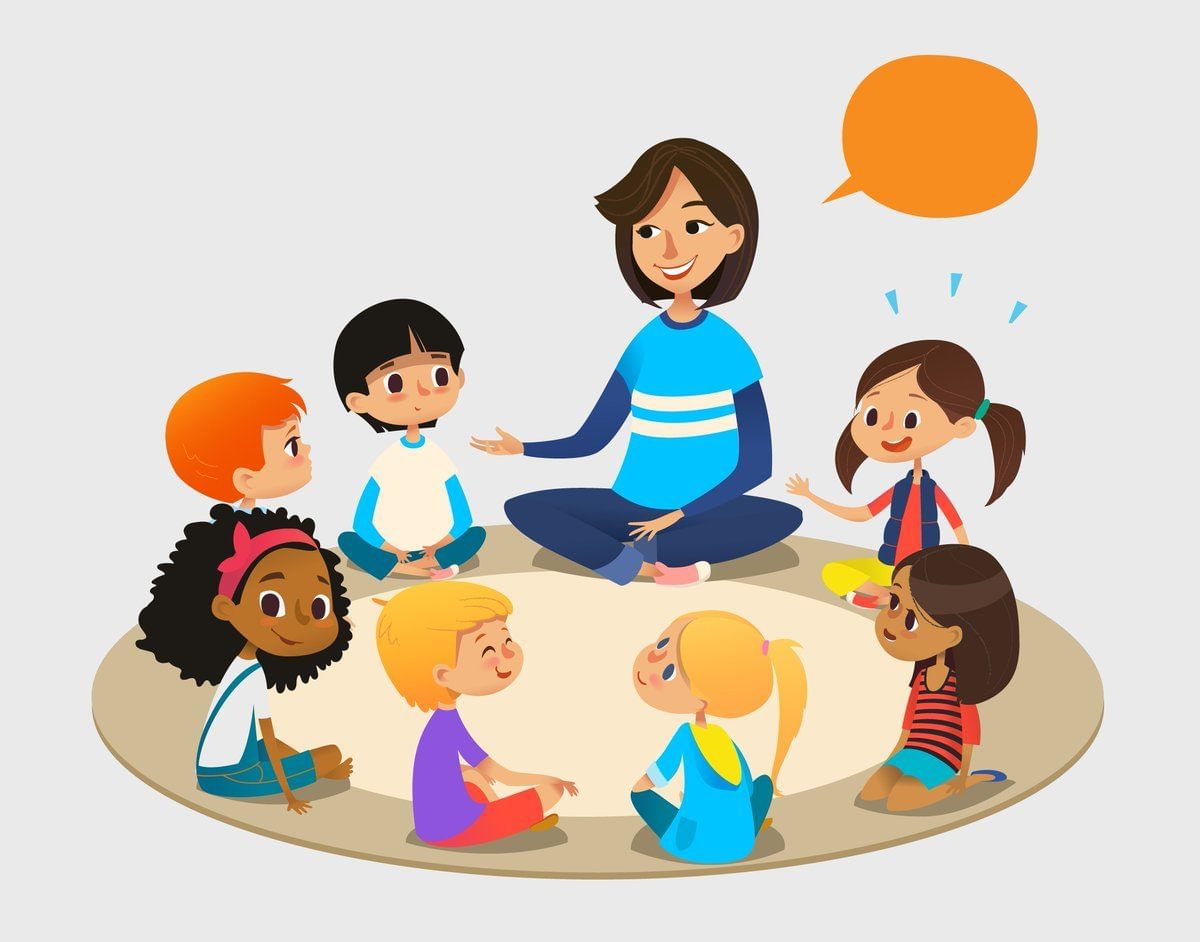 Содержание1. «Мой детский сад»                                   28. «Неделя детской книги»2.«Овощи и фрукты»                                    29. «День космонавтики»3. «Грибы и ягоды»                                      30. «Пасха»4.«Золотая осень»                                         31. «Весна-красна»5. «Птицы»                                                    32. «Праздники мая»6.«Домашние животные»                            33. «Транспорт»7. «Дикие животные»                                  34. «Правила дорожного движения»8. «Я и моя семья»                                       35. «Насекомые»9. «Мой город. Моя страна»10.«Игрушки»11.«Добрые дела»12.«День Матери»13. «Зимушка-зима»14.«Безопасность зимой»15. « Деревья. Украшай лесную гостью»16. «Чудесный праздник - Новый год!»17. «Зимние забавы»18. «Свойства материалов»19. «Одежда, обувь, головные уборы»20. «Профессии»21. «Мебель»22. «Наша Армия»23. «Масленица»24. «Международный женский день»25. «Посуда»26. «Здоровье»27. «Комнатные растения»Тема: «Мой детский сад».1.Позывной утреннего круга. Колокольчик.(Дети садятся на стульчики или на ковер, или стоя в кругу)2.Приветствие.Собрались все дети в круг(встают в круг)Я твой друг (руки к груди)И ты мой друг (протягивают руки друг к другу)Крепко за руки возьмёмся (берутся за руки)И друг другу улыбнёмся (улыбаются).3. Организационный момент.Выбор дежурных по группе и столовой. Работа с календарем.4. Коммуникативная деятельность.Обмен новостями. Обмен информации.Беседы: «Наша группа», «Правила поведения в группе», «Режим дня в д/с», «Правила поведения на участке», «Кто работает в детском саду», « Мои друзья».5.Динамическая пауза.Два хлопка над головой,Два хлопка перед собой,Две руки за спину спрячем,И на двух ногах поскачем!6. Составление плана дня, решение проблемных ситуаций.7.Игры.«Что хорошо, а что плохо», «Что сначала, что потом», « Да, нет», «Третий лишний», «Скажи, какой твой друг».8. Пальчиковая гимнастика. Этот пальчик хочет спать,       Этот пальчик -прыг в кровать, Этот пальчик прикорнул, Этот пальчик уж заснул. Тише, тише, не шуми, Пальчики не разбуди. Встали пальчики –«Ура!» В детский сад идти пора!Тема : «Овощи и фрукты».1.Позывной утреннего круга. Бубен. (Дети садятся на стульчики или на ковер, или стоя в кругу)2.Приветствие.«Передай улыбку по кругу»-У меня хорошее настроение, и я хочу передать свою улыбку вам по кругу (воспитатель улыбается рядом стоящему ребенку, этот ребенок улыбается своему соседу и т. д.).3. Организационный момент.Выбор дежурных по группе и столовой. Работа с календарем.4. Коммуникативная деятельность.Обмен новостями. Обмен информации.Презентация: «Овощи», «Фрукты».Беседы: «Овощи и фрукты- полезные продукты», «Что такое огород, и что на нем растет», «Что можно приготовить из овощей/фруктов».5.Динамическая пауза.«Фрукты»Будем мы варить компот. (маршировать на месте)Фруктов нужно много. Вот. (показать руками - "много")Будем яблоки крошить,Грушу будем мы рубить,Отожмем лимонный сок,Слив положим и песок. (имитировать, как крошат, рубят, отжимают, кладут, насыпают песок)Варим, варим мы компот, (повернуться вокруг себя)Угостим честной народ. (хлопать в ладоши)«Овощи»В огород пойдем, (шаги на месте)Урожай соберем.Мы моркови натаскаем ( «таскают»)И картошки накопаем.   («копают»)Срежем мы кочан капусты, («срезают»)Круглый, сочный, очень вкусный, (показывают круг руками три раза)Щавеля нарвем немножко  («рвут»)И вернемся по дорожке. (шаги на месте)6. Составление плана дня, решение проблемных ситуаций.7.Игры.«Вершки и корешки», «Узнай фрукт/овощ по описанию»», «Третий лишний», «Овощ или фрукт», «Какой, какое?», «Что из чего?».8. Пальчиковая гимнастика.«Капуста»Мы капусту рубим-рубим,
(движение прямыми ладонями вверх-вниз)
Мы капусту солим-солим
(поочередное поглаживание подушечек пальцев)
Мы капустку трем-трем,
(потирать кулачок о кулачок)
Мы капусту жмем-жмем.
(сжимать и разжимать кулачки)
Попробовали… Пересолили…«Апельсин»Мы делили апельсин;
Много нас, а он один.
Эта долька — для ежа,
Эта долька — для стрижа,
Эта долька — для утят,
Эта долька — для котят,
Эта долька — для бобра,
А для волка — кожура.
(на каждую строчку сжимают пальцы рук в кулак, начиная загибать их с большого)
Он сердит на нас, беда!!!
(бросательное движение правой рукой)
Разбегайтесь кто куда!!!
(бегут пальцами по столу)Тема : «Грибы и ягоды».1.Позывной утреннего круга. Барабан. (Дети садятся на стульчики или на ковер, или стоя в кругу)2.Приветствие.Сядем рядышком, по кругу,Скажем  "Здравствуйте!" друг другу.Нам здороваться ни лень:Всем "Привет!" и "Добрый день!"Если каждый улыбнётся -Утро доброе начнётся.3. Организационный момент.Выбор дежурных по группе и столовой. Работа с календарем.4. Коммуникативная деятельность.Обмен новостями. Обмен информации.Обучающий мультфильм : «Грибы», «Ягоды».Беседы: «Съедобные и несъедобные грибы/ягоды», отгадывание загадок по теме.5.Динамическая пауза.«Грибы и ягоды»Мы с друзьями в лес пойдем,  (шагаем на месте)
В лес пойдем.
Грибы, ягоды найдем, мы найдем   (наклоны туловища к правой – левой ноге)
Их в корзинки соберем  (имитация движений)
Покричим в лесу: «Ау – ау»!   (руки рупором ко рту)
Эхо там живет в бору (правую руку на пояс, левую к уху, наклон  туловища влево и наоборот)6. Составление плана дня, решение проблемных ситуаций.7.Игры.«Съедобное- несъедобное», «Третий лишний, «Какой, какое?».8. Пальчиковая гимнастика. «За ягодами»Раз, два, три, четыре, пять,(Пальчики обеих рук «здороваются», начиная с больших.)В лес пойдём мы погулять.(Обе руки идут пальчиками по коленкам.)За черникой,За малиной,За брусникой,За калиной.Землянику мы найдёмИ братишке отнесём.(Загибают пальчики, начиная с больших.)«Грибы»На полянке – толстячок.(Правая рука сжата в кулак и поднята перед собой.)Белый гриб – боровичок.(Ладонь левой руки накрывается кулак правой.)А под ним, дрожа немножко,(Левая рука остаётся, правую убираем.)Подняла улитка рожки.(Указательные и средний пальцы правой руки подняты, большой палец придерживает остальные, можно слегка повращать рукой.)Тема: «Золотая осень».1.Позывной утреннего круга. Речевка.Один, два, три-В круг скорее ты беги»(Дети садятся на стульчики или на ковер, или стоя в кругу)2.Приветствие.Воспитатель передаёт по кругу мячик ребёнку и при этом говорит ласковое слово, доброе пожелание или ласково называет рядом сидящего ребёнка по имени. Затем передаёт мячик следующему ребёнку, пока не дойдет очередь до взрослого.3. Организационный момент.Выбор дежурных по группе и столовой. Работа с календарем.4. Коммуникативная деятельность.Обмен новостями. Обмен информации.Обучающий мультфильм : «Осень. Признаки осени.»Беседы: « Осенние явления», «Деревья осенью», «Животный мир осенью», «Труд людей».5.Динамическая пауза."Мы – листики осенние" Мы, листики осенние, На веточках сидели. Ветер дунул, полетели. Мы летели, мы летели. И на землю тихо сели. Ветер снова набежал. И листочки все поднял. Повертел их, покружил. И на землю опустил. (Дети имитируют действия «листочков» в соответствии с текстом стихотворения: садятся на корточки, летают по комнате, вновь тихо садятся, поднимаются, кружатся и снова садятся.)6. Составление плана дня, решение проблемных ситуаций.7.Игры.«Третий лишний, «С какого дерева листок?», «Когда это бывает?»8. Пальчиковая гимнастика.«Осенние листья»Раз, два, три, четыре, пять, - загибаем пальчики, начиная с большогоБудем листья собирать. - сжимаем и разжимаем кулачкиЛистья березы, - загибаем пальчики, начиная с большогоЛистья рябины,Листики тополя,Листья осины,Листики дуба мы соберем,Маме осенний букет отнесем – пальчики «шагают» по столу.Тема: «Птицы».1.Позывной утреннего круга. Пение птиц (мелодия).(Дети садятся на стульчики или на ковер, или стоя в кругу)2.Приветствие.Здравствуй, солнышко родное!Здравствуй, небо голубоеЗдравствуй, матушка-земля!Здравствуй, ты, и здравствуй, Я!3. Организационный момент.Выбор дежурных по группе и столовой. Работа с календарем.4. Коммуникативная деятельность.Обмен новостями. Обмен информации.Рассматривание плаката «Птицы»Беседы: «Домашние птицы», «Водоплавающие птицы», «Птицы наших лесов», «Зимующие и перелетные птицы».5.Динамическая пауза. Птички прыгают, летают (Дети прыгают)
Крошки птички собирают.(«клюют»)
Пёрышки почистили,
Клювики почистили  (изображают)
Птички летают, поют (машут руками)
Зёрнышки клюют (наклоняются)
Дальше полетели
И на место сели  (улетают», садятся)6. Составление плана дня, решение проблемных ситуаций.7.Игры.«Третий лишний», «Назови правильно», «Кто где живет».8. Пальчиковая гимнастика.Птички
В гости к нашей сестричке
Весной прилетали птички:
(поднять обе руки и помахать кистями, изображая крылья птиц)
Эта птичка — совушка,
Ну а эта — скворушка.
Эта птичка — воробей,
Ну а эта — соловей.
Эта — дятел, эта — стриж,
Эта же — поющий чиж,
Эта птичка — коростель,
Эта птичка — свиристель,
Ну а это издалека
Прилетела к нам сорока.
(называя птиц, поглаживать, разминать или растирать поочередно каждый палец)Тема: «Домашние животные».1.Позывной утреннего круга. Колокольчик.(Дети садятся на стульчики или на ковер, или стоя в кругу)2.Приветствие.Мы все дружные ребята,Мы ребята – дошколята.Никого в беде не бросим,Не отнимем, а попросим.Никого не обижаем.Как заботиться – мы знаем.Пусть всем будет хорошоБудет радостно, светло!3. Организационный момент.Выбор дежурных по группе и столовой. Работа с календарем.4. Коммуникативная деятельность.Обмен новостями. Обмен информации.Обучающий мультфильм «Домашние животные»Беседы: «Животные и детеныши», «Кто где живет», «Кто что кушает», «Польза домашних животных».5.Динамическая пауза.Бегал по двору щеночек, (медленный бег на месте)Видит пирога кусочек. (наклон вперед, руки в стороны)Под крыльцо залез и съел, (присесть, руки ко рту)Развалился, засопел. (руки в стороны, голову на бок)Вот окошко распахнулось (руки в стороны)Вышла кошка на карниз. (имитация грациозной походки кошки)Посмотрела кошка наверх, (запрокинуть голову, посмотреть вверх)Посмотрела кошка вниз. (опустить голову, посмотреть вниз)Вот налево повернулась, (повернуть голову налево)Проводила взглядом мух. (повернуть голову направо)Потянулась, улыбнулась (соответствующие движения и мимика)И уселась на карниз.6. Составление плана дня, решение проблемных ситуаций.7.Игры.«Третий лишний», «Кто где живет», «Кто что ест», «Мамы и детеныши», «Кто что дает человеку».8. Пальчиковая гимнастика.Домашние животные Раз, два, три, четыре, пять,Как животных нам назвать? (поочередно загибаем пальчики на левой руке)Самых близких, самых верных —Каждый знает их, наверно (хлопаем в ладоши).Лошадь, корова, собака и кошка (указательным пальцем левой руки загибаем пальцы на правой руке).Как назовем их?  Подумай немножко (разводим руки в стороны, как бы спрашивая у окружающих).В доме с хозяином дружно живут (изображаем руками крышу дома над головой),Значит, домашними все их зовут.Тема: «Дикие животные».1.Позывной утреннего круга. Барабан.(Дети садятся на стульчики или на ковер, или стоя в кругу)2.Приветствие.Давайте поприветствуем друг друга с помощью колокольчика. Дети, называя имя соседа в ласковой форме, передают друг другу колокольчик. Например: – Здравствуй, Настенька! Дин-дон-дон! – Здравствуй, Сашенька! Дин-дон-дон! И так далее, пока колокольчик не обойдет весь круг.3. Организационный момент.Выбор дежурных по группе и столовой. Работа с календарем.4. Коммуникативная деятельность.Обмен новостями. Обмен информации.Обучающий мультфильм «Дикие животные»Беседы: «Животные и детеныши», «Кто где живет», «Чем мы можем помочь лесным животным».5.Динамическая пауза.Жарким днем лесной тропой
Звери шли на водопой. (Дети идут по кругу друг за другом)
За мамой-лосихой топал лосенок, (Идут, громко топая)
За мамой-лисицей крался лисенок, (Идут крадучись)
За мамой-ежихой катился ежонок, (Передвигаются в глубоком приседе)
За мамой-медведицей шел медвежонок, (Передвигаются в глубоком приседе)
За мамою-белкой скакали бельчата, (Скачут на носочках, согнув руки перед грудью)
За мамой-зайчихой — косые зайчата, (Скачут, сделав «ушки» из ладоней)
Волчица вела за собою волчат. (Идут на четвереньках)
Все мамы и дети напиться хотят. (Идут на четвереньках)6. Составление плана дня, решение проблемных ситуаций.7.Игры.«Третий лишний», «Кто где живет», «Мамы и детеныши», «Узнай по описанию».8. Пальчиковая гимнастика.У кого какая шуба?Шуба серая у волка,Шуба ежика в иголках,Шуба рыжая лисы –Удивительной красы.Шуба белая у зайца,У медведя – бурая.Не страшны ему дождиИ погода хмурая.Тема: «Я и моя семья».1.Позывной утреннего круга. Бубен.(Дети садятся на стульчики или на ковер, или стоя в кругу)2.Приветствие.Здравствуй, Солнце!(Руки поднять вверх)Здравствуй, Земля!(Руками над головой описать большой круг)Здравствуй, планета Земля!(Плавно опустить руки на ковер)Здравствуй, наша большая семья!(Описать большой круг над головой, все ребята берутся за руки и поднимают их вверх)3. Организационный момент.Выбор дежурных по группе и столовой. Работа с календарем.4. Коммуникативная деятельность.Обмен новостями. Обмен информации.Рассматривание плаката : «Я и моя семья».Беседы: «Семья», рассказы детей о своих семьях, родителях, братьях и сестрах и т.д. , «Как я помогаю маме».5.Динамическая пауза.Осенью, весною,
Летом и зимой.
Мы во двор выходим
Дружною семьёй.
Встанем в круг, и по порядку
Каждый делает зарядку.
Мама руки поднимает.
Папа бодро приседает.
Повороты вправо-влево
Делает мой братик Сева.
А я сам бегу трусцой
И качаю головой.Дети выполняют соответствующие движения.6. Составление плана дня, решение проблемных ситуаций.7.Игры.Загадки по теме, «Что для кого».8. Пальчиковая гимнастика.Руку сжать в кулак, поочередно разжимать пальцы, начиная с большого.Этот пальчик - дедушка,Этот пальчик - бабушка,Этот пальчик - папочка,Этот пальчик - мамочка,Этот пальчик - я.Вот и вся моя семья (энергично сжать руку в кулак несколько раз).Тема: «Мой город. Моя страна».1.Позывной утреннего круга. Гимн России.(Дети садятся на стульчики или на ковер, или стоя в кругу)2.Приветствие.-Добрый день, дорогие ребята! У меня сегодня прекрасное настроение и я хочу его передать всем вам. А поможет мне в этом –этот цветок.Я приглашаю всех встать в круг радости и сказать друг другу добрые пожелания, передавая из рук в руки «волшебный цветок».Желаю счастья и добраВсем детям с самого утра!(Дети передают друг другу цветок и произносят добрые пожелания).3. Организационный момент.Выбор дежурных по группе и столовой. Работа с календарем.4. Коммуникативная деятельность.Обмен новостями. Обмен информации.Беседы: «Мой город», «Мой домашний адрес», «Моя страна», «Символы», «Достопримечательности города».5.Динамическая пауза.Мы по городу шагаем (идут)То, что видим, называем:Светофоры и машины, (поворот головы влево)Ярмарки и магазины, (поворот вправо)Скверы, улицы, мостыИ деревья и кусты!. (Потянулись вверх - присели)6. Составление плана дня, решение проблемных ситуаций.7.Игры.«Назови домашний адрес», «Здания нашего города», «Улицы нашего города».8. Пальчиковая гимнастика.«Моя страна»Посмотрю на карту я: (вытягивают вперед прямые ладони )
Вот российская земля. (поочередно соединяют одноименные пальцы рук)
Есть леса тут и озера, 
Горы, реки и моря. 
Я люблю тебя, Россия, (крепко сжимают в «замок» )
Ты же Родина моя! (прикладывают руки к груди)«Край родной»Здравствуй, солнце золотое! (Потянуться, растопырив пальцы)
Здравствуй, небо голубое! (Помахать «небу»)
Здравствуй, вольный ветерок! (Волнообразные движения кистей рук)
Здравствуй, маленький дубок! (Показать «дубок»- растет от маленького расточка вверх)
Мы живём в одном краю –
Всех я вас приветствую! («Обнимашки»)Тема: «Народные игрушки. Игрушки».1.Позывной утреннего круга. Свисток.(Дети садятся на стульчики или на ковер, или стоя в кругу)2.Приветствие.Давайте порадуемся солнцу и птицам, (дети поднимают руки вверх)А также порадуемся улыбчивым лицам (Улыбаются друг другу)И всем, кто живет на этой планете, (разводят руками)«Доброе утро!» скажем мы вместе (берутся за руки)«Доброе утро!» — маме и папе «Доброе утро!» — останется с нами3. Организационный момент.Выбор дежурных по группе и столовой. Работа с календарем.4. Коммуникативная деятельность.Обмен новостями. Обмен информации.Беседы: «Моя любимая игрушка», «Народные игрушки», «Стоит ли беречь игрушки».5.Динамическая пауза.Топай, мишка,Хлопай, мишка,Приседай со мной, братишка,Руки вверх, вперед и внизУлыбайся и садись.6. Составление плана дня, решение проблемных ситуаций.7.Игры.«Третий лишний», «Узнай по описанию», «Что изменилось».8. Пальчиковая гимнастика.«Игрушки»Есть у нас игрушки                       Есть у нас игрушки:                          (Хлопки)Пластмассовые погремушки,           (Встряхивают кулачки).Мишка мягкий меховой,                   (Сжимают и разжимают пальцы).Мяч резиновый цветной,                  (Делают шар из пальцев).Кубик деревянный,Солдатик оловянный,                        (Руки сложить в круг перед собой)Шарик легкий надувной,                   (Руки сложить в круг перед собой).Я люблю играть с тобой.                   (Хлопают в ладоши)Тема: «Добрые дела».1.Позывной утреннего круга . Речевка.Один, два, три-В круг скорее ты беги»(Дети садятся на стульчики или на ковер, или стоя в кругу)2.Приветствие.Здравствуйте, ручки! Хлоп-хлоп-хлоп!Здравствуйте, ножки! Топ-топ-топ!Здравствуйте, щечки! Плюх-плюх-плюх!Пухленькие щечки? Плюх-плюх- плюх!Здравствуйте, глазки! Миг-миг-миг!Здравствуйте, губки! Чмок-чмок-чмок!Здравствуйте, зубки ! щелк-щелк-щелк!Здравствуй, мой носик! Бип-бип-бип!Здравствуйте, детишки! Раз, два, три.Девчонки и мальчишки, здраааавствуууйтеее!3. Организационный момент.Выбор дежурных по группе и столовой. Работа с календарем.4. Коммуникативная деятельность.Обмен новостями. Обмен информации.Беседы: «Что такое доброта и доброжелательность», «Надо ли помогать другу другу», «Добрые поступки».5.Динамическая пауза.По тропинке доброты вместе мы шагаем (маршируем, шагаем на месте),И про добрые дела никогда не забываем (поклонились).Всем всегда поможем дружно (взялись за руки),Потому что это нужно (указательным пальцем показываем).Добрым быть веселей (руки на пояс, наклоны в стороны),Улыбнись нам поскорей (улыбаемся).Мы в ладоши хлопаем (хлопаем в ладоши)Раз, два, три,На наши добрые дела, посмотри (руки в стороны).6. Составление плана дня, решение проблемных ситуаций.7.Игры.«Волшебные слова», «Комплименты», «Назови добрые поступки», «Хорошо- плохо».8. Пальчиковая гимнастика.«Дружба»Дружат в нашей группе (пальцы рук соединяют)
Девочки и мальчики. в замок (несколько раз) 
Мы с тобой подружим
Маленькие пальчики.
Раз, два, три, четыре, пять (пальцы с мизинчика поочередно)
Начинаем мы считать. (соединяют друг с другом)
Раз, два, три, четыре, пять
Мы закончили считать (Руки вниз, встряхивают кистями) Тема: «День Матери».1.Позывной утреннего круга . Муз. «Мама-первое слово»(Дети садятся на стульчики или на ковер, или стоя в кругу)2.Приветствие.Воспитатель передаёт по кругу мячик ребёнку и при этом говорит ласковое слово, доброе пожелание или ласково называет рядом сидящего ребёнка по имени. Затем передаёт мячик следующему ребёнку, пока не дойдет очередь до взрослого.3. Организационный момент.Выбор дежурных по группе и столовой. Работа с календарем.4. Коммуникативная деятельность.Обмен новостями. Обмен информации.Беседы: «Моя мама», «Как я маме помогаю»5.Динамическая пауза.Дружно маме помогаем – пыль повсюду вытираем.Мы белье теперь стираем, полощем, отжимаем.Подметаем все кругом и бегом за молоком.Маму вечером встречаем, двери настежь открываем,Маму крепко обнимаем.(Подражательные движения по тексту.)6. Составление плана дня, решение проблемных ситуаций.7.Игры.«Комплименты для мамы», «Назови, что мама делает».8. Пальчиковая гимнастика.Много мам на белом свете, (разводят руки в разные стороны, затем крепко обхватывают себя за плечи) 
Всех их очень любят дети! 
Журналист и инженер, (поочерёдно сгибают пальчики, начиная с мизинца, сначала на одной, затем на другой руке) 
Повар, милиционер, 
Швея, кондуктор и учитель, 
Врач, парикмахер и строитель – 
Мамы разные нужны, (сжимают обе ладошки в «замочек»)
Мамы разные важны! (разводят руки, поднимают ладошками вверх)Тема: «Зимушка-зима».1.Позывной утреннего круга . Бубен.(Дети садятся на стульчики или на ковер, или стоя в кругу)2.Приветствие.Сядем рядышком, по кругу,Скажем  "Здравствуйте!" друг другу.Нам здороваться ни лень:Всем "Привет!" и "Добрый день!"Если каждый улыбнётся -Утро доброе начнётся.3. Организационный момент.Выбор дежурных по группе и столовой. Работа с календарем.4. Коммуникативная деятельность.Обмен новостями. Обмен информации.Обучающий мультфильм : «Зима. Признаки зимы.»Беседы: « Признаки зимы», «Животные и птицы зимой», «Зимние развлечения».5.Динамическая пауза.Здравствуй Зимушка-зима!           (кланяемся)
Что в подарок принесла?            (разводим руки в стороны)
Белый снег пушистый,                (приседаем, проводим руками по воображаемому снегу)
Иней серебристый                     (встаём, поднимаем руки вверх)
Лыжи, санки и коньки,               (имитируем движения лыжников и конькобежцев)
И на ёлке огоньки!                     (поднимаем руки вверх, крутим «фонарики»)6. Составление плана дня, решение проблемных ситуаций.7.Игры.«Третий лишний», «Подбери слово», «Назови ласково», «Что бываеи зимой»8. Пальчиковая гимнастика.«Снежок»Раз, два, три, четыре, (загибают пальцы, начиная с большого)Мы с тобой снежок слепили («лепят», меняя положение ладоней)Круглый, крепкий, очень гладкий (показывают круг, сжимают ладони вместе)И совсем-совсем не сладкий. (грозят пальцем)Раз – подбросим, два – поймаем. (подбрасывают и ловят воображаемый снежок)Три – уроним (роняют воображаемый снежок)И…сломаем. (топают)Тема: «Безопасность зимой».1.Позывной утреннего круга .Барабан.(Дети садятся на стульчики или на ковер, или стоя в кругу)2.Приветствие.-У меня хорошее настроение, и я хочу передать свою улыбку вам по кругу (воспитатель улыбается рядом стоящему ребенку, этот ребенок улыбается своему соседу и т. д.).3. Организационный момент.Выбор дежурных по группе и столовой. Работа с календарем.4. Коммуникативная деятельность.Обмен новостями. Обмен информации.Беседы: «Осторожно сосульки», «Гололед», «Как был наказан любопытный язычок», «Зимой на горке», «Снег: можно есть или нельзя».5.Динамическая пауза.Здравствуй Зимушка-зима!           (кланяемся)
Что в подарок принесла?            (разводим руки в стороны)
Белый снег пушистый,                (приседаем, проводим руками по воображаемому снегу)
Иней серебристый                     (встаём, поднимаем руки вверх)
Лыжи, санки и коньки,               (имитируем движения лыжников и конькобежцев)
И на ёлке огоньки!                     (поднимаем руки вверх, крутим «фонарики»)6. Составление плана дня, решение проблемных ситуаций.7.Игры.«Да-нет», «Кто поступает неправильно?», «Расскажи правило».8. Пальчиковая гимнастика.«Снежок»Раз, два, три, четыре, (загибают пальцы, начиная с большого)Мы с тобой снежок слепили («лепят», меняя положение ладоней)Круглый, крепкий, очень гладкий (показывают круг, сжимают ладони вместе)И совсем-совсем не сладкий. (грозят пальцем)Раз – подбросим, два – поймаем. (подбрасывают и ловят воображаемый снежок)Три – уроним (роняют воображаемый снежок)И…сломаем. (топают)Тема: «Деревья. Украшай лесную гостью».1.Позывной утреннего круга .Свисток.(Дети садятся на стульчики или на ковер, или стоя в кругу)2.Приветствие.Здравствуйте, ручки! Хлоп-хлоп-хлоп!Здравствуйте, ножки! Топ-топ-топ!Здравствуйте, щечки! Плюх-плюх-плюх!Пухленькие щечки? Плюх-плюх- плюх!Здравствуйте, глазки! Миг-миг-миг!Здравствуйте, губки! Чмок-чмок-чмок!Здравствуйте, зубки ! щелк-щелк-щелк!Здравствуй, мой носик! Бип-бип-бип!Здравствуйте, детишки! Раз, два, три.Девчонки и мальчишки, здраааавствуууйтеее!3. Организационный момент.Выбор дежурных по группе и столовой. Работа с календарем.4. Коммуникативная деятельность.Обмен новостями. Обмен информации.Беседы: «Лиственные деревья», «Хвойные деревья», «Лесная гостья на празднике».5.Динамическая пауза.Ветер дует нам в лицо (руками машем себе в лицо)Закачалось деревцо (руки вверх и качаемся)Ветерок все тише, тише (медленно приседаем)Деревцо все выше, выше (медленно встаем, поднимаемся на носочки, руки вверх)6. Составление плана дня, решение проблемных ситуаций.7.Игры.«Да-нет», «Кто поступает неправильно?», «Расскажи правило».8. Пальчиковая гимнастика.Елочка
Утром дети удивились,
(разводят руки в стороны, подняв плечи)
Что за чудеса случились
Этой ночью новогодней.
Ожидали, что угодно,
(сжимают и разжимают пальцы)
А увидели парад:
В ряд снеговики стоят,
(руками рисуют в воздухе три круга)
Глазки весело горят,
(закрывают и открывают ладонями глаза)
А перед ними ёлочка
(хлопают в ладоши)
Пушистая, в иголочках.Тема: «Чудесный праздник- Новый год!».1.Позывной утреннего круга .Речевка. (Дети садятся на стульчики или на ковер, или стоя в кругу)2.Приветствие.Здравствуйте, ручки! Хлоп-хлоп-хлоп!Сядем рядышком, по кругу,Скажем  "Здравствуйте!" друг другу.Нам здороваться ни лень:Всем "Привет!" и "Добрый день!"Если каждый улыбнётся -Утро доброе начнётся.3. Организационный момент.Выбор дежурных по группе и столовой. Работа с календарем.4. Коммуникативная деятельность.Обмен новостями. Обмен информации.Беседы: «Кто такие Дед Мороз и Снегурочка», «Как мы встречаем новый год»5.Динамическая пауза.На дворе у нас мороз
На дворе у нас мороз.
Чтобы носик не замёрз,
Надо ножками потопать
И ладошками похлопать. (Дети хлопают себя ладонями по плечам и топают ногами.)
А теперь представим лето.
Речка солнышком согрета.
Мы плывём, плывём, плывём,
Дно ногами достаём. (Плавательные движения руками.)
Мы выходим из речушки
Направляемся к опушке. (Ходьба на месте.)6. Составление плана дня, решение проблемных ситуаций.7.Игры.8. Пальчиковая гимнастика.Елочка
Утром дети удивились,
(разводят руки в стороны, подняв плечи)
Что за чудеса случились
Этой ночью новогодней.
Ожидали, что угодно,
(сжимают и разжимают пальцы)
А увидели парад:
В ряд снеговики стоят,
(руками рисуют в воздухе три круга)
Глазки весело горят,
(закрывают и открывают ладонями глаза)
А перед ними ёлочка
(хлопают в ладоши)
Пушистая, в иголочках.Тема: «Зимние забавы».1.Позывной утреннего круга . Колокольчик.(Дети садятся на стульчики или на ковер, или стоя в кругу)2.Приветствие.Мы все дружные ребята,Мы ребята – дошколята.Никого в беде не бросим,Не отнимем, а попросим.Никого не обижаем.Как заботиться – мы знаем.Пусть всем будет хорошоБудет радостно, светло!3. Организационный момент.Выбор дежурных по группе и столовой. Работа с календарем.4. Коммуникативная деятельность.Обмен новостями. Обмен информации.Беседы: «Зимние забавы», «Что я делал на зимних каникулах».5.Динамическая пауза.«Зимние игры»Стали дети кататься (ладони держите горизонтально перед грудью и делайте движения вперед-назад, как бы катаясь на лыжах),И снегу кувыркаться (делайте синхронные круговые движения руками перед грудью: правой рукой — по часовой стрелке, а левой — против часовой стрелки).Захотели в снежки играть (переложите «снежок» из одной ладони в другую)Стали лепить их и друг в друга кидать («слепите» снежок, а затем понарошку «бросьте» его в кого-нибудь).Начали комья снежные катить (сымитируйте соответствующие движения)—бабу снежную лепить (снизу вверх двумя руками одновременно изобразите нарисуйте три стоящих друг на друге снежных кома: большой, средний и маленький)Весело зимой! Не хочется домой!6. Составление плана дня, решение проблемных ситуаций.7.Игры.«Третий лишний», «Что для чего»8. Пальчиковая гимнастика.«ЗИМА»Раз, два, три, четыре, пять, (Загибать пальчики по одному.)Мы во двор пришли гулять.Бабу снежную лепили. (Имитировать лепку комов.)Птичек крошками кормили, (Крошить хлебушек всемипальчиками.)С горки мы потом катались. (Вести указательным пальцемправой руки по ладони левой руки.)А еще в снегу валялись. (Класть ладошки на стол тоодной, то другой стороной.)Все в снегу домой пришли, (Отряхивать ладошки.)Съели суп и спать легли. (Производить движениявоображаемой ложкой, положить руки под щеку.)Тема: «Свойства материалов».1.Позывной утреннего круга . Барабан.(Дети садятся на стульчики или на ковер, или стоя в кругу)2.Приветствие.Давайте порадуемся солнцу и птицам, (дети поднимают руки вверх)А также порадуемся улыбчивым лицам (Улыбаются друг другу)И всем, кто живет на этой планете, (разводят руками)«Доброе утро!» скажем мы вместе (берутся за руки)«Доброе утро!» — маме и папе «Доброе утро!» — останется с нами3. Организационный момент.Выбор дежурных по группе и столовой. Работа с календарем.4. Коммуникативная деятельность.Обмен новостями. Обмен информации.Беседы: «Свойства дерева», «Свойства пластмассы», «Свойства металла», «Свойства стекла», «Свойства бумаги», «Свойства резины»5.Динамическая пауза.Два хлопка над головой,Два хлопка перед собой,Две руки за спину спрячем,И на двух ногах поскачем!6. Составление плана дня, решение проблемных ситуаций.7.Игры.«Третий лишний», «Что из чего», «Чудесный мешочек», «Какой, какая, какое», «Назови свойство».8. Пальчиковая гимнастика.Дружат в нашей группе девочки и мальчики.(соединять пальцы в «замок»)С вами мы подружим маленькие пальчики.(касание кончиков пальцев обеих рук)Раз, два, три, четыре, пять — начинай считать опять.(парное касание пальцев от мизинцев)Раз, два, три, четыре, пять — мы закончили считать.(руки вниз, встряхнуть кистями)Тема: «Одежда, обувь, головные уборы».1.Позывной утреннего круга . Бубен.(Дети садятся на стульчики или на ковер, или стоя в кругу)2.Приветствие.Сядем рядышком, по кругу,Скажем  "Здравствуйте!" друг другу.Нам здороваться ни лень:Всем "Привет!" и "Добрый день!"Если каждый улыбнётся -Утро доброе начнётся.3. Организационный момент.Выбор дежурных по группе и столовой. Работа с календарем.4. Коммуникативная деятельность.Обмен новостями. Обмен информации.Беседы: «Какую одежду мы носим в разное время года», «Обувь», «Головные уборы», «Одежда для мальчика и девочки».5.Динамическая пауза.Нарядили ножки в новые сапожки, (Выставляем носочки поочерёдно)
Вы шагайте, ножки, прямо по дорожке. (Ходьба на месте)
Вы шагайте, топайте, по лужам не шлепайте, (Топот на месте)
В грязь не заходите, сапожки не рвите. (Прыжки на месте)6. Составление плана дня, решение проблемных ситуаций.7.Игры.«Третий лишний», «Оденем куклу на прогулку», «Догадайся по описанию»,«Назови ласково»8. Пальчиковая гимнастика. «Новые кроссовки».(Загибают по одному пальчику, начиная с больших, на обеих руках на каждое название обуви)
Как у нашей кошки
На ногах сапожки.
Как у нашей свинки
На ногах ботинки.
Как у пса на лапках
Голубые тапки.
А козленок маленький
Надевает валенки.
А сыночек Вовка —
Новые кроссовки.
Вот так. Вот так.
(Ритмично выполняют хлопки ладонями и удары кулачками)Тема: «Профессии».1.Позывной утреннего круга . Речевка.Раз, два, три-Ты скорее в круг беги.(Дети садятся на стульчики или на ковер, или стоя в кругу)2.Приветствие.«Передай улыбку по кругу»-У меня хорошее настроение, и я хочу передать свою улыбку вам по кругу (воспитатель улыбается рядом стоящему ребенку, этот ребенок улыбается своему соседу и т. д.).3. Организационный момент.Выбор дежурных по группе и столовой. Работа с календарем.4. Коммуникативная деятельность.Обмен новостями. Обмен информации.Беседы: «Кто работает в детском саду», «Кем работает мама/ папа», «Все профессии нужны , все профессии важны».5.Динамическая пауза.Повар варит кашу. (Имитация с вращением кистей рук)
Плащ портниха шьет. (Махи руками)
Доктор лечит Машу. (Открыть и закрыть ротик, высунув язычок)
Сталь кузнец кует. (Хлопки)
Дровосеки рубят. (Махи с наклонами )
Строят мастера. (Имитация с прыжками вверх)
Что же делать будет, (Поднимание плеч)
Наша детвора?6. Составление плана дня, решение проблемных ситуаций.7.Игры.«Кому что нужно», «Кто что делает», «Назови профессию»8. Пальчиковая гимнастика.«Профессии»
Много есть профессий знатных,
(Соединять пальцы правой руки с большим.)
И полезных, и приятных.
(Соединять пальцы левой руки с большим.)
Повар, врач, маляр, учитель,
Продавец, шахтёр, строитель…
(Последовательно соединять
пальцы обеих рук с большим.)
Сразу всех не называю,
(Сжимать и разжимать кулачки.)
Вам продолжить предлагаю.
(Вытянуть руки вперёд ладонями вверх)Тема: «Мебель».1.Позывной утреннего круга .Свисток.(Дети садятся на стульчики или на ковер, или стоя в кругу)2.Приветствие.Воспитатель передаёт по кругу мячик ребёнку и при этом говорит ласковое слово, доброе пожелание или ласково называет рядом сидящего ребёнка по имени. Затем передаёт мячик следующему ребёнку, пока не дойдет очередь до взрослого.3. Организационный момент.Выбор дежурных по группе и столовой. Работа с календарем.4. Коммуникативная деятельность.Обмен новостями. Обмен информации.Беседы: «Что есть у нас в группе», «Мебель в моей комнате», «Много мебели в квартире»5.Динамическая пауза.Раз- два – три – четыре
Много мебели в квартире,
В шкаф повесили рубашку,
А в буфет поставим чашку.
Что ножки отдохнули
Посидим чуть- чуть на стуле,
А когда мы крепко спали
На кровати мы лежали,
А потом мы с котом
Посидели за столом.
Чай с вареньем дружно пили.
Много мебели в квартире!6. Составление плана дня, решение проблемных ситуаций.7.Игры.«Что для чего», «Покажи Действием», «Куда спрятались игрушки», «Назови ласково».8. Пальчиковая гимнастика.«Мебель»Мебель я начну считать:Кресло стол, диван, кровать,                Пальцы обеих рук поочерёдно зажимать в кулачки.Полка, тумбочка, буфет,Шкаф, комод и табурет.Много мебели назвал –Десять пальчиков зажал!                      Поднимать зажатые кулачки вверх.Тема: «Наша армия сильна».1.Позывной утреннего круга . Муз. «Наша армия сильна»(Дети садятся на стульчики или на ковер, или стоя в кругу)2.Приветствие.-Добрый день, дорогие ребята! У меня сегодня прекрасное настроение и я хочу его передать всем вам. А поможет мне в этом –этот цветок.Я приглашаю всех встать в круг радости и сказать друг другу добрые пожелания, передавая из рук в руки «волшебный цветок».Желаю счастья и добраВсем детям с самого утра!(Дети передают друг другу цветок и произносят добрые пожелания).3. Организационный момент.Выбор дежурных по группе и столовой. Работа с календарем.4. Коммуникативная деятельность.Обмен новостями. Обмен информации.Рассматривание иллюстраций.Беседы: «Наша Армия», «День Защитника Отечества», «Буду как папа» «Военная техника», «Рода войск»5.Динамическая пауза.«Мы военные»
Мы станем все военными, Шагают на месте.
Большими, здоровенными.  Руки вытянуть вверх, опустить через
Будем в Армии служить, стороны. Будем Родину любить. Движения повторяются.
Сад и дом свой охранять, Наклон вперёд, смотрим в «бинокль».
Будем мир мы защищать! Шагают на месте.6. Составление плана дня, решение проблемных ситуаций.7.Игры.«Что кому нужно», «Третий лишний», «Назови род войск правильно»8. Пальчиковая гимнастика. «Наша армия»Аты – баты! Аты – баты!(поочередно шагают указательными средним пальцами то правой, то левой руки)На парад идут солдаты.Вот идут танкисты,потом артиллеристы,А потом пехотаРота за ротой.(по очереди соединяем подушечки пальцев, начиная с большого пальца)Тема: «Масленица».1.Позывной утреннего круга . Колокольчик.(Дети садятся на стульчики или на ковер, или стоя в кругу)2.Приветствие.Давайте порадуемся солнцу и птицам, (дети поднимают руки вверх)А также порадуемся улыбчивым лицам (Улыбаются друг другу)И всем, кто живет на этой планете, (разводят руками)«Доброе утро!» скажем мы вместе (берутся за руки)«Доброе утро!» — маме и папе «Доброе утро!» — останется с нами3. Организационный момент.Выбор дежурных по группе и столовой. Работа с календарем.4. Коммуникативная деятельность.Обмен новостями. Обмен информации.Рассматривание иллюстраций.Беседы: «Масленица», «Масленичная неделя»5.Динамическая пауза.Масленица к нам идет широкая (руки в стороны).Солнышко стоит высокое (руки вверх).К солнышку тянемся, потянемся (тянем руки вверх).6. Составление плана дня, решение проблемных ситуаций.7.Игры.«Скажи ласково», «Какой, какое»8. Пальчиковая гимнастика.«Масленица»
Положи блинок в ладошку: (Первая строчка – прочертить пальцем круг на ладошке)
Угости мурлыку- кошку, (На следующие пять строчек загибать пальцы с приговарив.соответствующихслов).                                                                        Угости щенка Трезорку,
Потом мальчика Егорку,
Дай блиночек мамочке,
Дай блиночек папочке.Тема: «Мамин праздник 8 марта»1.Позывной утреннего круга . Муз. «Мамочке»(Дети садятся на стульчики или на ковер, или стоя в кругу)2.Приветствие.Здравствуй, солнышко родное!Здравствуй, небо голубоеЗдравствуй, матушка-земля!Здравствуй, ты, и здравствуй, Я!3. Организационный момент.Выбор дежурных по группе и столовой. Работа с календарем.4. Коммуникативная деятельность.Обмен новостями. Обмен информации.Беседы: «Как я маме помогаю», «Мамочка милая, мама моя», «День 8 марта»5.Динамическая пауза.«Мамины помощники»Дружно маме помогаем,Пыль повсюду вытираем.Мы белье теперь стираем,Полощем, отжимаем.Подметаем все кругомИ бегом за молоком.Маму вечером встречаем,Двери настежь открываем,Маму крепко обнимаем.6. Составление плана дня, решение проблемных ситуаций.7.Игры.«Что я маме подарю», «Назови ласково»8. Пальчиковая гимнастика.«Мамин праздник».Первые подснежники(Ладошки сжать друг с другом иокруглить – «Тюльпан»)Я в руках несу.(Сжать ладони в кулачки, держать перед собой)Нежные цветочкиМаме подарю.(Вытягиваем руки вперед, ладони вверх)Будь всегда красивой,Нежной, как цветы.(Обводим овал лица)Хорошо, что рядомЕсть со мною ты.(Прижать ладони к груди)Тема: «Посуда»1.Позывной утреннего круга. «Бубен»(Дети садятся на стульчики или на ковер, или стоя в кругу)2.Приветствие.Мы все дружные ребята,Мы ребята – дошколята.Никого в беде не бросим,Не отнимем, а попросим.Никого не обижаем.Как заботиться – мы знаем.Пусть всем будет хорошоБудет радостно, светло!3. Организационный момент.Выбор дежурных по группе и столовой. Работа с календарем.4. Коммуникативная деятельность.Обмен новостями. Обмен информации.Рассматривание плаката «Посуда»Беседы: «История появления посуды»5.Динамическая пауза.Вот большой стеклянный чайник, («надуть» живот, одна рука на поясе)
Очень важный, как начальник. (другая рука — изогнута, как носик)
Вот фарфоровые чашки, (приседать)
Очень хрупкие, бедняжки. (руки на поясе)
Вот фарфоровые блюдца, (кружиться)
Только стукни — разобьются. (рисуя руками круг)
Вот серебряные ложки, (потянуться, руки сомкнуть над головой)
Вот пластмассовый поднос —
Он посуду нам принес. с(делать большой круг)6. Составление плана дня, решение проблемных ситуаций.7.Игры.«Третий лишний», «Какой, какая, какое», «Назови ласково»8. Пальчиковая гимнастика.ПомощникиРаз, два, три, четыре, (Ритмичные удары кулачками и в ладоши попеременно.)
Мы посуду перемыли: (Одна ладонь скользит по другой)
Чайник, чашку, ковшик, ложку
И большую поварешку. (Загибаем пальчики по одному на каждое название посуды.)
Мы посуду перемыли, (Одна ладонь скользит по другой.)
Только чашку мы разбили,
Ковшик тоже развалился,
Нос у чайника отбился, (Снова загибаем пальчики.)
Ложку мы чуть-чуть сломали.
Так мы маме помогали. (Ритмичные удары кулачками и в ладоши переменно.)Тема: «Здоровье»1.Позывной утреннего круга. Барабан.(Дети садятся на стульчики или на ковер, или стоя в кругу)2.Приветствие.Сядем рядышком, по кругу,Скажем  "Здравствуйте!" друг другу.Нам здороваться ни лень:Всем "Привет!" и "Добрый день!"Если каждый улыбнётся -Утро доброе начнётся.3. Организационный момент.Выбор дежурных по группе и столовой. Работа с календарем.4. Коммуникативная деятельность.Обмен новостями. Обмен информации.Обучающий мультфильм «Что значит быть здоровым».Беседы: «Что такое здоровье», «Как сохранить здоровье»5.Динамическая пауза.А теперь на месте шаг.Выше ноги! Стой, раз, два!  (Ходьба на месте.)Плечи выше поднимаем,А потом их опускаем. (Поднимать и опускать плечи.)Руки перед грудью ставимИ рывки мы выполняем. (Руки перед грудью, рывки руками.)Десять раз подпрыгнуть нужно,Скачем выше, скачем дружно!(Прыжки на месте.)Мы колени поднимаем -Шаг на месте выполняем. (Ходьба на месте.)От души мы потянулись, (Потягивания —руки вверх и в стороны.)И на место вновь вернулись. (Дети садятся.)6. Составление плана дня, решение проблемных ситуаций.7.Игры.«Правильно-не правильно», «Съедобное –не съедобное», «Что сначала, что потом»8. Пальчиковая гимнастика.«Вот водичка капает»Вот водичка капает: кап, кап, кап.(дети ударяют указательным пальцем по левой ладони)Ручки моем мы вот так: так, так, так.(«намыливют» руки)Вот водичка капает: кап, кап, кап.(ударяют указательным пальцем по правой ладони)Мы водичку наберём: так, так, так.(делают из ладоней «чашечку»)И умоем личико чистенькой водицей(«умываются»)Вот как хорошо!(разводят руки и улыбаются)Тема: «Комнатные растения»1.Позывной утреннего круга. Речевка.Один, два, три-В круг скорее ты беги»(Дети садятся на стульчики или на ковер, или стоя в кругу)2.Приветствие.Воспитатель передаёт по кругу мячик ребёнку и при этом говорит ласковое слово, доброе пожелание или ласково называет рядом сидящего ребёнка по имени. Затем передаёт мячик следующему ребёнку, пока не дойдет очередь до взрослого.3. Организационный момент.Выбор дежурных по группе и столовой. Работа с календарем.4. Коммуникативная деятельность.Обмен новостями. Обмен информации.Рассматривание иллюстраций по теме.Беседы: «Комнатные растения», «Польза комнатных растений»5.Динамическая пауза.Наши красные цветкиРаспускают лепестки(плавно поднимаем руки вверх)Ветерок чуть дышитЛепестки колышет(качание руками влево - вправо)Наши красные цветкиЗакрывают лепестки,(присели, спрятались)Головой качают,(движение головой влево – вправо)Тихо засыпают.6. Составление плана дня, решение проблемных ситуаций.7.Игры.«Третий лишний»8. Пальчиковая гимнастика. На окне цветок колючийНа окне цветок колючий(Показать прямоугольник перед собой)Смотрит за околицу(Сделать «бинокль» из ладошек)Вы его не троньте лучше(погрозить пальчиком)Очень больно колется.(Указать пальчиком ладошку и сморщиться)Не подушка для иголок,(сложение ладошки под щечку)И не ежик, и не елка,(сложить ладошки, растопырить пальцы, «нарисовать» елку перед собой)Но не даст себя в обиду,(Отрицательный жест головой и указательным пальчиком)Потому что весь в иголках.(Уколоть пальчиком ладошку)Тема: «Неделя детской книги»1.Позывной утреннего круга. Колокольчик.(Дети садятся на стульчики или на ковер, или стоя в кругу)2.Приветствие.Мы все дружные ребята,Мы ребята – дошколята.Никого в беде не бросим,Не отнимем, а попросим.Никого не обижаем.Как заботиться – мы знаем.Пусть всем будет хорошоБудет радостно, светло!3. Организационный момент.Выбор дежурных по группе и столовой. Работа с календарем.4. Коммуникативная деятельность.Обмен новостями. Обмен информации.Беседы: «Моя любимая сказка», «Каким бы я героем сказки стал»5.Динамическая пауза.Мы по сказке походили, все в ней круто изменили.Мы ногами топали, мы в ладоши хлопали.Будут в сказке помнить нас, наклонялись мы на раз.На два поднимались, всем поулыбались.И опять потопали, и ручками похлопали.Вот какие молодцы. Вот какие удальцы!(движения по тексту).6. Составление плана дня, решение проблемных ситуаций.7.Игры.Загадки по теме, «Кто лишний», «Из какой сказки герой»8. Пальчиковая гимнастика.Сказки
Будем пальчики считать,
Будем сказки называть:
(Вытягивают руки вперед, играя пальчиками.)
Эта сказка – «Теремок».
Эта сказка – «Колобок».
Эта сказка – «Репка»:
Про внучку, бабку, дедку.
(Поочередно касаются большим пальцем остальных, начиная с указательного.)
«Волк и семеро козлят» -
Этим сказкам каждый рад!
(Показывают большой палец.)Тема: «День космонавтики».1.Позывной утреннего круга. Муз. «Про космонавта»(Дети садятся на стульчики или на ковер, или стоя в кругу)2.Приветствие.Здравствуй, Солнце!(Руки поднять вверх)Здравствуй, Земля!(Руками над головой описать большой круг)Здравствуй, планета Земля!(Плавно опустить руки на ковер)Здравствуй, наша большая семья!(Описать большой круг над головой, все ребята берутся за руки и поднимают их вверх)3. Организационный момент.Выбор дежурных по группе и столовой. Работа с календарем.4. Коммуникативная деятельность.Обмен новостями. Обмен информации.Обучающий мультфильм «Космос»Беседы: «Что такое космос», «Планеты», «Первый космонавт»5.Динамическая пауза.КосмонавтНе зевай по сторонам,
Ты сегодня – космонавт. (Повороты в стороны)
Начинаем тренировку, (Наклоны вперед)
Чтобы сильным стать и ловким.
Ждет нас быстрая ракета (Приседают)
Для полета на планету.
Отправляемся на Марс. (Кружатся)
Звезды в гости ждите нас.
Крыльев нет у этой птицы,
Но нельзя не подивиться:
Лишь распустит птица хвост – (руки назад, в стороны)
И поднимется до звезд. (тянемся вверх)6. Составление плана дня, решение проблемных ситуаций.7.Игры.«Назови планеты по порядку», Что лишнее»8. Пальчиковая гимнастика.Пальчиковая гимнастика «Космонавт»В звёздном небе звёзды светят(показываем звёзды, пальчики переплетаются)Космонавт летит в ракете(изображаем полёт ракеты: руки вверху соединить)День летит, ночь летит (загибаем пальцы)И на землю вниз глядит (изображаем иллюминатор)Тема: «Пасха».1.Позывной утреннего круга . Бубен.(Дети садятся на стульчики или на ковер, или стоя в кругу)2.Приветствие.Сядем рядышком, по кругу,Скажем  "Здравствуйте!" друг другу.Нам здороваться ни лень:Всем "Привет!" и "Добрый день!"Если каждый улыбнётся -Утро доброе начнётся.3. Организационный момент.Выбор дежурных по группе и столовой. Работа с календарем.4. Коммуникативная деятельность.Обмен новостями. Обмен информации.Беседы: «Пасха»5.Динамическая пауза.Раз - подняться, подтянуться
Два - согнуться, разогнуться
Три - в ладоши три хлопка, головою три кивка.
На четыре - ноги шире.
Пять - руками помахать.
Шесть - за стол тихонько сесть.6. Составление плана дня, решение проблемных ситуаций.7.Игры.«Ты катись, катись яичко»8. Пальчиковая гимнастика.Красим яйца яркой краской (одну руку в кулак - яйцо, другой красим),К празднику Христовой Пасхи (делаем из ладошек солнышко),Дружно испекли в печи (печем ладошками)Кексы, булки, куличи! (загибаем пальчики по одному)Тема: «Весна красна».1.Позывной утреннего круга. Свисток.(Дети садятся на стульчики или на ковер, или стоя в кругу)2.Приветствие.Давайте порадуемся солнцу и птицам, (дети поднимают руки вверх)А также порадуемся улыбчивым лицам (Улыбаются друг другу)И всем, кто живет на этой планете, (разводят руками)«Доброе утро!» скажем мы вместе (берутся за руки)«Доброе утро!» — маме и папе «Доброе утро!» — останется с нами3. Организационный момент.Выбор дежурных по группе и столовой. Работа с календарем.4. Коммуникативная деятельность.Обмен новостями. Обмен информации.Беседы: «Весна. Признаки весны», «Ранняя весна», «Цветущая весна», «Весенние месяцы».5.Динамическая пауза.Весна – краснаВесна-красна, ты с чем пришла? (Руки в стороны, поклониться.)
С цветами, с травой, с лошадкой вороной. (Руками указать на траву, цветы, взять поводья.)
Мы на ней поскачем по траве луговой, (Подскоки на месте.)
К воде ключевой. (Наклониться, зачерпнуть воображаемую воду.)
Солнышку улыбнёмся, (Соответственно.)
Домой к мамочке вернёмся. (Сесть на свои места.)6. Составление плана дня, решение проблемных ситуаций.7.Игры.«Третий лишний», «Узнай по описанию», «Назови правильно»8. Пальчиковая гимнастика.«Перелётные птицы»С юга птицы прилетели!Прилетел к нам скворушка- (Поочередно сгибать пальцы на обеих руках, начиная с мизинца левой руки)Серенькое перышко.Жаворонок, соловейТоропились: кто скорей.Цапля, лебедь, утка, стриж,Аист, ласточка и чиж- (Снова, скрестив большие пальцы, помахать ладошками)Все вернулись, прилетели,Песни звонкие запели! (Указательным и большим пальцами сделать «клюв» — «птицы поют»)Тема: «Праздники мая».1.Позывной утреннего круга. Муз. «День Победы»(Дети садятся на стульчики или на ковер, или стоя в кругу)2.Приветствие.Воспитатель передаёт по кругу мячик ребёнку и при этом говорит ласковое слово, доброе пожелание или ласково называет рядом сидящего ребёнка по имени. Затем передаёт мячик следующему ребёнку, пока не дойдет очередь до взрослого.3. Организационный момент.Выбор дежурных по группе и столовой. Работа с календарем.4. Коммуникативная деятельность.Обмен новостями. Обмен информации.Беседы: «Мир. Труд . Май», «День Победы»5.Динамическая пауза.«Победа!»Мы празднуем Победу! Шагают на месте.Салют! Салют! Салют! Руки поднять вверх, пальцы сжимаем, разжимаемКругом цветы весенние .Руки на пояс, повороты туловища,Цветут, цветут, цветут! Руки развести в стороны.Все люди пляшут, празднуют, Приседания с выставлением ног вперёд.Поют, поют, поют!Пусть в мире страны разные. Вдох, круговое движение руками, изображаяЖивут, живут, живут! земной шар.6. Составление плана дня, решение проблемных ситуаций.7.Игры.«Что кому нужно», «Третий лишний», «Назови род войск правильно»8. Пальчиковая гимнастика.«Солдатская каша»Мы крупу в ковше варили,Левую ладонь сложить в виде пригоршни (ковш),указательным пальцем правой руки (ложкой) «помешать кашу», остальные пальцы прижаты к ладони.Хорошенько посолили.Пальцы правой руки сложить щепоткой и показать, как солят кашу.Здесь уже и ложка наша,Правую руку положить на стол ладонью вверх; ладонь сложить в виде пригоршни (ложка).Так вкусна солдата каша!Облизать губы языком, показывая, как было вкусно.
Тема: «Транспорт».1.Позывной утреннего круга. Колокольчик.(Дети садятся на стульчики или на ковер, или стоя в кругу)2.Приветствие.Мы все дружные ребята,Мы ребята – дошколята.Никого в беде не бросим,Не отнимем, а попросим.Никого не обижаем.Как заботиться – мы знаем.Пусть всем будет хорошоБудет радостно, светло!3. Организационный момент.Выбор дежурных по группе и столовой. Работа с календарем.4. Коммуникативная деятельность.Обмен новостями. Обмен информации.Рассматривание плаката по теме.Беседы: «Виды транспорта», «Спецтехника»5.Динамическая пауза.СамолетРуки ставим мы вразлет: (руки в стороны.)Появился самолет (полетели как самолеты.)Мах крылом туда-сюда, (наклоны влево-вправо.)Делай «раз» и делай «два» (повороты влево-вправо.)Раз и два, раз и два! (хлопаем в ладоши.)Руки в стороны держите, (руки в стороны.)Друг на друга посмотрите (повороты влево-вправо.)Раз и два, раз и два! (прыжки на месте)Опустили руки вниз, (опустили руки)И на место все садись! (сели на места)6. Составление плана дня, решение проблемных ситуаций.7.Игры.«Что кому нужно», «Третий лишний», «Назови правильно»8. Пальчиковая гимнастика.Транспорт.На заправке (Е. Борисова).Тема: «Правила дорожного движения».1.Позывной утреннего круга. Барабан.(Дети садятся на стульчики или на ковер, или стоя в кругу)2.Приветствие.Сядем рядышком, по кругу,Скажем  "Здравствуйте!" друг другу.Нам здороваться ни лень:Всем "Привет!" и "Добрый день!"Если каждый улыбнётся -Утро доброе начнётся.3. Организационный момент.Выбор дежурных по группе и столовой. Работа с календарем.4. Коммуникативная деятельность.Обмен новостями. Обмен информации.Беседы «Наш друг светофор», «Правила дорожного движения»5.Динамическая пауза.«Мы по улице шагаем»Мы по улице шагаемИ ворон мы не считаем,Смело, мы идем вперед,Где пешеходный переход!Когда дорогу перешлиМожно прыгать – раз, два, три!(Шаги на месте и прыжки под счет)6. Составление плана дня, решение проблемных ситуаций.7.Игры.«Назови правильно», «Можно - нельзя», «Светофор»8. Пальчиковая гимнастика.«Дорожных правил очень много».
Дорожных правил очень много. («грозят» пальчиками)
Раз - Внимание дорога! (загибают поочередно пальцы)
Два - сигналы светофора,
Три – смотри дорожный знак,
А четыре – «переход».
Правила все надо знать (хлопки руками)
И всегда их выполнять. (показывают «класс!» большим пальцем)Тема: «Насекомые».1.Позывной утреннего круга. Речевка.Раз, два, три-Ты скорее в круг беги.(Дети садятся на стульчики или на ковер, или стоя в кругу)2.Приветствие.«Передай улыбку по кругу»-У меня хорошее настроение, и я хочу передать свою улыбку вам по кругу (воспитатель улыбается рядом стоящему ребенку, этот ребенок улыбается своему соседу и т. д.).3. Организационный момент.Выбор дежурных по группе и столовой. Работа с календарем.4. Коммуникативная деятельность.Обмен новостями. Обмен информации.Беседы: «Насекомые»5.Динамическая пауза.«Кузнечик»Поднимайте плечики раз, два, раз, дваПрыгайте кузнечикиПрыг-скок, прыг-скок,Сели, травушку покушалиТишину послушалиТише, тише высокоПрыгай на носках легко.6. Составление плана дня, решение проблемных ситуаций.7.Игры.«Третий лишний», «Ползает-летает»8. Пальчиковая гимнастика.Прилетела к нам вчера(загибать пальцы по одному)Полосатая пчела.А за нею шмель-шмелёкИ веселый мотылек,Два жука и стрекоза,Как фонарики глаза.(делать кольца из пальчиков, поднести к глазам)Пожужжали, полетали,(машут ладошками)От усталости упали.(уронить ладони на стол)    Все машины по порядкуПодъезжают на заправку:Бензовоз, мусоровоз,С молоком молоковоз,С хлебом свежим хлебовозИ тяжелый лесовоз.(Обеими руками «крутить руль» перед собой.)(Пальцами поочередно, начиная с мизинца, касаться ладошки.)